Муниципальное бюджетное общеобразовательное учреждение«Средняя общеобразовательная школа № 1»Рабочая программа по английскому языку, 5-а класссрок реализации 01.09.2017 -31.05.2018г.Составлена на основе примерной программы по английскому языку для общеобразовательных учрежденийАвторы программы: Ю.Е. Ваулина, Д. Дули, О.Е. Подоляко, В. Эванс  для 5-9 классовСоставитель программы:    Канзычакова Фаина Николаевнаучитель английского языкаг. Черногорск – 2017Пояснительная запискаРабочая программа по английскому языку, уровень изучения – базовый, составлена в  соответствии с нормативно-правовыми документами федерального уровня: Приказом министерства образования и науки Российской Федерации от 17.12.2010г. №1897 «Об утверждении федерального государственного образовательного  стандарта основного общего образования (с изменениями), локальными нормативными актами МБОУ СОШ № 1: Основной образовательной программой основного общего образования, с учетом Учебного плана МБОУ СОШ № 1 г. Черногорска, Положения о рабочей программе учебного предмета, принятого на заседании Педагогического совета (протокол № 8 от 09.03.2016г.), рабочей программе по учебному предмету английский язык. Программа отражает обязательное для усвоения на уровне основного общего образования содержание обучения английскому языку. Общая характеристика учебного предметаИностранный язык входит в общеобразовательную область «Филология». Язык является важнейшим средством общения, без которого невозможно существование и развитие человеческого общества. Происходящие сегодня изменения в общественных отношениях, средствах коммуникации (использование новых информационных технологий) требуют повышения коммуникативной компетенции школьников, совершенствования их филологической подготовки. Все это повышает статус предмета «иностранный язык» как общеобразовательной учебной дисциплины.Иностранный язык как учебный предмет характеризуется:межпредметностью (содержанием речи на иностранном языке могут быть сведения из разных областей знания);многоуровневостью (с одной стороны необходимо овладение различными языковыми средствами, соотносящимися с аспектами языка: лексическим, грамматическим, фонетическим, с другой - умениями в четырех видах речевой деятельности);полифункциональностью (может выступать как цель обучения и как средство приобретения сведений в самых различных областях знаний).   Изучение английского языка в основной школе направлено на достижение следующих целей и задач:Развитие иноязычной коммуникативной компетенции в совокупности ее составляющих, а именно:(речевой, языковой, социокультурной, компенсаторной, учебно-познавательной):речевая компетенция — развитие коммуникативныхумений в четырех основных видах речевой деятельности (говорении, аудировании, чтении, письме);языковая компетенция — овладение новыми языковыми средствами(фонетическими, орфографическими, лексическими, грамматическими) в соответствии c темами и ситуациями общения, отобранными для основной школы; освоение знаний о языковых явлениях изучаемого языка, разных способах выражения мысли в родном и иностранном языках;социокультурная/межкультурная компетенция—приобщение ккультуре, традициям, реалиям стран/страны изучаемого языка в рамках тем, сфер и ситуаций общения, отвечающих опыту, интересам, психологическим особенностям учащихся основной школы на разных ее этапах; формирование умения представлять свою страну, ее культуру в условиях межкультурного общения;компенсаторная компетенция — развитие умений выходить изположения в условиях дефицита языковых средств при получении и передаче информации;учебно-познавательная компетенция — дальнейшее развитиеобщих и специальных учебных умений, универсальных способов деятельности; ознакомление с доступными учащимся способами и приемами самостоятельного изучения языков и культур, в том числе с использованием новых информационных технологий;развитие личности учащихся посредством реализациивоспитательного потенциала иностранного языка:формирование у учащихся потребности изучения иностранных языкови овладения ими как средством общения, познания, самореализации и социальной адаптации в поликультурном полиэтническом мире в условиях глобализации на основе осознания важности изучения иностранного языка и родного языка как средства общения и познания в современном мире;формирование общекультурной и этнической идентичности каксоставляющих гражданской идентичности личности; воспитание качеств гражданина, патриота; развитие национального самосознания, стремления к взаимопониманию между людьми разных сообществ, толерантного отношения к проявлениям иной культуры; лучшее осознание своей собственной культуры;развитие стремления к овладению основами мировой культурысредствами иностранного языка;осознание необходимости вести здоровый образ жизни путеминформирования об общественно признанных формах поддержания здоровья и обсуждения необходимости отказа от вредных привычек.Основными задачами реализации содержания обученияявляются:формирование и развитие коммуникативных умений в основныхвидах речевой деятельности;формирование и развитие языковых навыков;формирование и развитие социокультурных умений и навыков.Методы и формы обученияОсновными формами работы в 5-м классе являются коллективные, групповые и индивидуальные. Усвоение учебного материала реализуется с применением основных методов обучения:  словесных  (рассказ, беседа),  наглядных  (иллюстрационных  и  демонстрационных),  самостоятельной работой учащихся, познавательных игр, творческое задание Использование технологий личностно – ориентированного и дифференцированного обучения, информационно-коммуникационных технологий способствует формированию основных компетенций учащихся, развитию их познавательной и самостоятельной активности.Контроль  и  самоконтроль  за  учебной  деятельности осуществляется с помощью тестов, диктантов,  индивидуального  опроса,  фронтального  опроса. Рабочая программа ориентирована на использование в 5а классе следующего УМК (Приказ №2-2 от 17. 01. 2017. Об утверждении списка учебников используемых для реализации программ начального общего, основного общего образования в 2017-2018 учебном году) Рабочая программа предусматривает следующую организацию процесса обучения (в соответствии с учебным планом):  в 5 классе – 3 час в неделю, в объеме – 102 часов в год. Состав УМК: «Программа ориентирована на использование учебно-методического комплекта «Английский в фокусе», 5 класс, М.: ExpressPublishing: Просвещение, 2011.Выбор данной программы и учебника обусловлен тем, что они соответствуют целям и задачам образовательной деятельности школы и представляются наиболее доступными и универсальными для учащихся различного уровня, определяют необходимый уровень знаний, умений и навыков для полноценного становления личности, её социализации.Объем домашней работы не превышает объем работы в классе на уроке английского языка.Домашние задание выполняется учащимися в прочтении текстов и стихотворений, устной и письменной формах. Для домашней работы предлагаются такие виды заданий, которые уже выполнялись учащимися на уроке самостоятельно. Домашние задания выполняют следующие функции:• контроля знаний полученных на уроке;•развивают познавательный интерес к предмету;• формирую навыки самостоятельной работы с учебником и др. ресурсамиСОДЕРЖАНИЕ УЧЕБНОГО ПРЕДМЕТА  Планируемые результаты освоения учебного предметаЛичностными результатами являются:воспитание российской гражданской идентичности: патриотизма, любви и уважения к Отечеству, чувства гордости за свою Родину, прошлое и настоящее многонационального народа России; осознание своей этнической принадлежности,знание истории, языка, культуры своего народа, своего края, основ культурного наследия народов России и человечества; усвоение гуманистических, демократических и традиционных ценностей многонационального российского общества; воспитание чувства долга перед Родиной;формирование ответственного отношения к учению, готовности и способности обучающихся к саморазвитию и самообразованию на основе мотивации к обучению и познанию, осознанному выбору и построению дальнейшей индивидуальной траектории образования на базе ориентировки в мире профессий и профессиональных предпочтений, с учётом устойчивых познавательных интересов; формирование целостного мировоззрения, соответствующего современному уровню развития науки и общественной практики, учитывающего социальное, культурное, языковое, духовное многообразие современного мира;формирование осознанного, уважительного и доброжелательного отношения к другому человеку, его мнению, мировоззрению, культуре, языку, вере, гражданской позиции; к истории, культуре, религии, традициям, языкам, ценностям народов России и народов мира; готовности и способности вести диалог с другими людьми и достигать в нём взаимопонимания; освоение социальных норм, правил поведения, ролей и форм социальной жизни в группах и сообществах, включая взрослые и социальные сообщества; участие в школьном самоуправлении и  общественной жизни в пределах возрастных компетенций с учётом региональных, этнокультурных, социальных и экономических особенностей; развитие морального сознания и компетентности в решении моральных проблем на основе личностного выбора, формирование нравственных чувств и нравственного поведения,осознанного и ответственного отношения к собственным поступкам;формирование коммуникативной компетентности в общении и  сотрудничестве со сверстниками, старшими и младшими в процессе образовательной, общественно полезной, учебно-исследовательской, творческой и других видах деятельности;формирование ценности  здорового и безопасного образа жизни; усвоение правил индивидуального и коллективного безопасного поведения в чрезвычайных ситуациях, угрожающих жизни и здоровью людей, правил поведения в транспорте и правил поведения на дорогах;формирование основ экологической культуры на основе признания ценности жизни во всех её проявлениях и необходимости ответственного, бережного отношения к окружающей среде;осознание значения семьи в жизни человека и общества, принятие ценности семейной жизни, уважительное и заботливое отношение к членам своей семьи;развитие эстетического сознания через освоение художественного наследия народов России и мира,  творческой деятельности эстетического характера;формирование мотивации изучения иностранных языков и стремления к самосовершенствованию в образовательной области «Иностранный язык»;осознание возможностей самореализации средствами иностранного языка;стремление к совершенствованию речевой культуры в целом;формирование коммуникативной компетенции в межкультурной и межэтнической коммуникации;развитие таких качеств, как воля, целеустремлённость, креативность, инициативность, эмпатия, трудолюбие, дисциплинированность;формирование общекультурной и этнической идентичности как составляющих гражданской идентичности личности;стремление к лучшему осознанию культуры своего народа и готовность содействовать ознакомлению с ней представителей других стран; толерантное отношение к проявлениям иной культуры; осознание себя гражданином своей страны и мира;готовность отстаивать национальные и общечеловеческие (гуманистические, демократические) ценности, свою гражданскую позицию;готовность и способность обучающихся к саморазвитию; сформированность мотивации к обучению, познанию, выбору индивидуальной образовательной траектории; ценностно-смысловые установки обучающихся, отражающие их личностные позиции, социальные компетенции; сформированность основ гражданской идентичности.Метапредметными результатами являются:умение самостоятельно определять цели своего обучения, ставить и формулировать для себя новые задачи в учёбе и познавательной деятельности, развивать мотивы и интересы своей познавательной деятельности; умение самостоятельно планировать альтернативные пути  достижения целей,  осознанно выбирать  наиболее эффективные способы решения учебных и познавательных задач;умение соотносить свои действия с планируемыми результатами, осуществлять контроль своей деятельности в процессе достижения результата, определять способы  действий в рамках предложенных условий и требований, корректировать свои действия в соответствии с изменяющейся ситуацией; умение оценивать правильность выполнения учебной задачи,  собственные возможности её решения;владение основами самоконтроля, самооценки, принятия решений и осуществления осознанного выбора в учебной и познавательной деятельности; осознанное владение логическими действиями определения понятий, обобщения, установления аналогий и классификации на основе  самостоятельного выбора оснований и критериев, установления родо-видовых связей; умение устанавливать причинно-следственные связи, строить  логическое рассуждение, умозаключение (индуктивное, дедуктивное  и по аналогии) и выводы;умение создавать, применять и преобразовывать знаки и символы, модели и схемы для решения учебных и познавательных задач;умение организовывать  учебное сотрудничество и совместную деятельность с учителем и сверстниками;   работать индивидуально и в группе: находить общее решение и разрешать конфликты на основе согласования позиций и учёта интересов;  формулировать, аргументировать и отстаивать своё мнение;умение адекватно и осознанно использовать речевые средства в соответствии с задачей коммуникации: для отображения своих чувств, мыслей и потребностей, планирования и регуляции своей деятельности;  владение устной и письменной речью, монологической контекстной речью; формирование и развитие компетентности в области использования информационно-коммуникационных технологий (далее ИКТ– компетенции);развитие умения планировать своё речевое и неречевое поведение;развитие коммуникативной компетенции, включая умение взаимодействовать с окружающими, выполняя разные социальные роли;развитие исследовательских учебных действий, включая навыки работы с информацией: поиск и выделение нужной информации, обобщение и фиксация информации;развитие смыслового чтения, включая умение выделять тему, прогнозировать содержание текста по заголовку/ключевым словам, выделять основную мысль, главные факты, опуская второстепенные, устанавливать логическую последовательность основных фактов;осуществление регулятивных действий самонаблюдения, самоконтроля, самооценки в процессе коммуникативной деятельности на иностранном языке.Предметными результатами являются: А. В коммуникативной сфере (т.е. владении иностранным языком как средством общения):Речевая компетенция в следующих видах речевой деятельности:В говорении:начинать, вести/поддерживать и заканчивать различные виды диалогов в стандартных ситуациях общения, соблюдая нормы речевого этикета, при необходимости переспрашивая, уточняя;расспрашивать собеседника и отвечать на его вопросы, высказывая своё мнение, просьбу, отвечать на предложение собеседника согласием/отказом в пределах изученной тематики и усвоенного лексико-грамматического материала;рассказывать о себе, своей семье, друзьях, своих интересах и планах на будущее;сообщать краткие сведения о своём городе/селе, о своей стране и странах изучаемого языка;описывать события/явления, передавать основное содержание, основную мысль прочитанного/услышанного, выражать своё отношение к прочитанному/услышанному, давать краткую характеристику персонажей.В аудировании:воспринимать на слух и полностью понимать речь учителя, одноклассников;воспринимать на слух и понимать основное содержание несложных аутентичных аудио- и видеотекстов, относящихся к разным коммуникативным типам речи (сообщение/рассказ/интервью);воспринимать на слух и выборочно понимать с опорой на языковую догадку, контекст краткие несложные аутентичные прагматические аудио- и видеотексты, выделяя значимую/нужную/необходимую информацию.В чтении:читать аутентичные тексты разных жанров и стилей преимущественно с пониманием основного содержания;читать несложные аутентичные тексты разных жанров и стилей  с полным и точным пониманием и с использованием различных приёмов смысловой переработки текста (языковой догадки, выборочного перевода), а также справочных материалов; уметь оценивать полученную информацию, выражать своё мнение;читать аутентичные тексты с выборочным пониманием значимой/нужной/интересующей информации.В письменной речи:заполнять анкеты и формуляры;писать поздравления, личные письма с опорой на образец с употреблением формул речевого этикета, принятых в стране/странах изучаемого языка;составлять план, тезисы устного или письменного сообщения; кратко излагать результаты проектной деятельности.Языковая компетенция:применение правил написания слов, изученных в основной школе;адекватное произношение и различение на слух всех звуков иностранного языка; соблюдение правильного ударения в словах и фразах;соблюдение ритмико-интонационных особенностей предложений различных коммуникативных типов (утвердительное, вопросительное, отрицательное, повелительное); правильное членение предложений на смысловые группы;распознавание и употребление в речи основных значений изученных лексических единиц (слов, словосочетаний, реплик-клише речевого этикета);знание основных способов словообразования (аффиксации, словосложения, конверсии);понимание и использование явлений многозначности слов иностранного языка: синонимии, антонимии и лексической сочетаемости;распознавание и употребление в речи основных морфологических форм и синтаксических конструкций изучаемого языка; знание признаков изученных грамматических явлений (видо-временных форм глаголов, модальных глаголов и их эквивалентов, артиклей, существительных, степеней сравнения прилагательных и наречий, местоимений, числительных, предлогов);знание основных различий систем иностранного и русского/родного языков.Социокультурная компетенция:знание национально-культурных особенностей речевого и неречевого поведения в своей стране и странах изучаемого языка; применение этих знаний в различных ситуациях формального и неформального межличностного и межкультурного общения;распознавание и употребление в устной и письменной речи основных норм речевого этикета (реплик-клише, наиболее распространённой оценочной лексики), принятых в странах изучаемого языка;знание употребительной фоновой лексики и реалий страны/стран изучаемого языка, некоторых распространённых образцов фольклора (скороговорок, поговорок, пословиц);знакомство с образцами художественной, публицистической и научно-популярной литературы;представление об особенностях образа жизни, быта, культуры стран изучаемого языка (всемирно известных достопримечательностях, выдающихся людях и их вкладе в мировую культуру);представление о сходстве и различиях в традициях своей страны и стран изучаемого языка;понимание роли владения иностранными языками в современном мире.Компенсаторная компетенция – умение выходить из трудного положения в условиях дефицита языковых средств при получении и приёме информации за счёт использования контекстуальной догадки, игнорирования языковых трудностей, переспроса, словарных замен, жестов, мимики.Б. В познавательной сфере:умение сравнивать языковые явления родного и иностранного языков на уровне отдельных грамматических явлений, слов, словосочетаний, предложений;владение приёмами работы с текстом: умение пользоваться определённой стратегией чтения/аудирования в зависимости от коммуникативной задачи (читать/слушать текст с разной глубиной понимания);умение действовать по образцу/аналогии при выполнении упражнений и составлении собственных высказываний в пределах тематики основной школы;готовность и умение осуществлять индивидуальную и совместную проектную работу;умение пользоваться справочным материалом (грамматическим и лингвострановедческим справочниками, двуязычным и толковым словарями, мультимедийными средствами);владение способами и приёмами дальнейшего самостоятельного изучения иностранных языков.В. В ценностно-ориентационной сфере:представление о языке как средстве выражения чувств, эмоций, основе культуры мышления;достижение взаимопонимания в процессе устного и письменного общения с носителями иностранного языка, установление межличностных и межкультурных контактов в доступных пределах;представление о целостном полиязычном, поликультурном мире, осознание места и роли родного и иностранных языков в этом мире как средства общения, познания, самореализации и социальной адаптации;приобщение к ценностям мировой культуры как через источники информации на иностранном языке (в том числе мультимедийные), так и через непосредственное участие в школьных обменах, туристических поездках, молодёжных форумах.Г. В эстетической сфере:владение элементарными средствами выражения чувств и эмоций на иностранном языке;стремление к знакомству с образцами художественного творчества на иностранном языке и средствами иностранного языка;развитие чувства прекрасного в процессе обсуждения современных тенденций в живописи, музыке, литературе.Д. В трудовой сфере:умение рационально планировать свой учебный труд;умение работать в соответствии с намеченным планом.Е. В физической сфере:стремление вести здоровый образ жизни (режим труда и отдыха, питание, спорт, фитнес).Муниципальное бюджетное общеобразовательное учреждение«Средняя общеобразовательная школа № 1»Аннотация  к рабочей программе по английскому языку, 5-а класссрок реализации 01.09.2017-31.05.2018г.Составлена на основе примерной программы по английскому языку  для общеобразовательных учрежденийАвторы программы: Ю.Е.Ваулина, Д. Дули,  Подоляко, В. Эванс для 5-9 классовСоставитель программы:    БеккерЛидияВадимовнаучитель английского языкаг. Черногорск – 2017Пояснительная запискаРабочая программа по английскому языку, уровень изучения – базовый, составлена в  соответствии с нормативно-правовыми документами федерального уровня: Приказом министерства образования и науки Российской Федерации от 17.12.2010г. №1897 «Об утверждении федерального государственного образовательного  стандарта основного общего образования (с изменениями), локальными нормативными актами МБОУ СОШ № 1: Основной образовательной программой основного общего образования, с учетом Учебного плана МБОУ СОШ № 1 г. Черногорска, Положения о рабочей программе на уровень основного общего образования, принятого на заседании Педагогического совета (протокол № 8 от 09.03.2016г.), рабочей программе по учебному предмету английский язык.Программа отражает обязательное для усвоения на уровне основного общего образования содержание обучение английскому языку. Общая характеристика учебного предметаИностранный язык (в том числе английский) входит в общеобразовательную область «Филология». Язык является важнейшим средством общения, без которого невозможно существование и развитие человеческого общества. Происходящие сегодня изменения в общественных отношениях, средствах коммуникации (использование новых информационных технологий) требуют повышения коммуникативной компетенции школьников, совершенствования их филологической подготовки. Все это повышает статус предмета «иностранный язык» как общеобразовательной учебной дисциплины.Иностранный язык как учебный предмет характеризуется:• межпредметностью (содержанием речи на иностранном языке могут быть сведения из разных областей знания);• многоуровневостью (с одной стороны необходимо овладение различными языковыми средствами, соотносящимися с аспектами языка: лексическим, грамматическим, фонетическим, с другой − умениями в четырех видах речевой деятельности); • полифункциональностью (может выступать как цель обучения и как средство приобретения сведений в самых различных областях знаний).Цели обучения:1.	развитие иноязычной коммуникативной компетенции в совокупности ее составляющих, а именно:a)	речевая 	компетенция (говорение, аудирование, чтение, письмо);b)	языковая компетенция (фонетические, орфографические, лексические, грамматические средства); c)	социокультурная/межкультурная компетенция (культура, традиции, реалии стран/страны изучаемого языка, умение представлять свою страну);d)	компенсаторная компетенция (умение выходить из положения в условиях дефицита языковых средств);e)	учебно-познавательная	компетенция (общие и специальные учебные умения, универсальные способы деятельности);2.	развитие личности учащихся посредством реализации воспитательного потенциала иностранного языка:3.	формирование у учащихся потребности изучения иностранных языков и овладения ими как средством общения, познания, самореализации и социальной адаптации в поликультурном полиэтническом мире в условиях глобализации на основе осознания важности изучения иностранного языка и родного языка как средства общения и познания в современном мире;4.	формирование общекультурной и этнической идентичности как составляющих гражданской идентичности личности; воспитание качеств гражданина, патриота; развитие национального самосознания, стремления к взаимопониманию между людьми разных сообществ, толерантного отношения к проявлениям иной культуры; лучшее осознание своей собственной культуры;5.	развитие стремления к овладению основами мировой культуры средствами иностранного языка;6.	осознание необходимости вести здоровый образ жизни путем информирования об общественно признанных формах поддержания здоровья и обсуждения необходимости отказа от вредных привычек.Задачи обучения:Речевая компетенция – развитее коммуникативных умений в четырех основных вида речевой деятельности (говорении, аудировании, чтении и письме).Языковая компетенция − овладение новыми языковыми средствами (фонетическими, орфографическими, лексическими, грамматическими) в соответствии с темами и ситуациями общения, отобранными для основной школы; освоение знаний о языковых явлениях изучаемого языка, разных способах выражения мысли в родном и иностранном языках.Социокультурная/межкультурная компетенция − приобщение к культуре, традициям, реалиям стран/страны изучаемого языка в рамках тем, сфер и ситуаций общения, отвечающих опыту, интересам, психологическим особенностям учащихся основной школы на разных ее этапах; формирование умения представлять свою страну, ее культуру в условиях межкультурного общения.Компенсаторная компетенция − развитие умений выходить из положения в условиях дефицита языковых средств при получении и передаче информации.Учебно-познавательная компетенция – дальнейшее развитие общих и специальных учебных умений, универсальных способов деятельности; ознакомление с доступными учащимся способами и приемами самостоятельного изучения языков и культур, в том числе с использованием новых информационных технологий.Формирование у учащихся потребности изучения иностранных языков и овладения ими как средством общения, познания, самореализации и социальной адаптации в поликультурном полиэтническом мире в условиях глобализации на основе осознания важности изучения иностранного языка и родного языка как средства общения и познания в современном мире.Формирование общекультурной и этнической идентичности как составляющих гражданской идентичности личности; воспитание качеств гражданина, патриота; развитие национального самосознания, стремления к взаимопониманию между людьми разных сообществ, толерантного отношения к проявлениям иной культуры; лучшее осознание своей собственной культуры.Рабочая программа предусматривает следующую организацию процесса обучения (в соответствии с учебным планом) в 5 классе  3 часа в неделю, в объеме 102 часа.Программа учитывает возрастные и интеллектуальные особенности учеников 5-а класса.Усвоение учебного материала реализуется с применением основных групп методов обучения и их сочетания:1.  Методами  организации  и  осуществления  учебно-познавательной  деятельности:  словесных  (рассказ, беседа),  наглядных  (иллюстрационных  и  демонстрационных), практических, проблемно-поисковых под руководством учителя и самостоятельной работой учащихся. 2.  Метод эвристических вопросов (метод «ключевых вопросов») применяется для сбора дополнительной информации в условиях проблемной ситуации или упорядочения уже имеющейся информации в самом процессе решения творческой задачи. Эвристические вопросы служат дополнительным стимулом, формируют новые стратегии и тактики решения творческой задачи.3.  Методами  контроля  и  самоконтроля  за  эффективностью  учебной  деятельности:  индивидуального  опроса,  фронтального  опроса,  выборочного  контроля,  письменных  работ. 4.  Метод проектов – это комплексный обучающий метод, который позволяет индивидуализировать учебный процесс, дает возможность учащемуся проявлять самостоятельность в планировании, организации и контроле своей деятельности. Уже в начальной школе дети вовлекаются в разработку, выполнение и презентацию проекта. Конечно, младшим школьникам предлагаются проекты, соответствующие их возрасту и знаниям.Помимо основных методов, на уроке используются следующие методы:  игра,  работа с книгой, рассказ, творческое задание.Возрастные и индивидуальные особенности учащихся данного класса определяют также выбор методов обучения в зависимости от степени познавательной активности детей. К числу таких ведущих методов обучения можно отнести следующие: иллюстративный, объяснительный.Формы организации работы учащихся:ИндивидуальнаяНестандартные урокиКоллективная: фронтальная, парная, групповая.Виды деятельности учащихся: устные сообщения; обсуждения; работа с источниками; рефлексия и другие.Формы контроляПрограмма предусматривает проведение следующих видов контроля:Текущего (проверка усвоения текущего лексико-грамматического материала в рамках одной темы, проверка уровня сформированности рецептивных и продуктивных навыков и умений);Промежуточного (проверка усвоения лексико-грамматического материала и практических умений использовать его в речевой деятельности в отдельно взятой ситуативно-тематической области; осуществляется в конце каждой изученной темы);Итогового (проверка уровней овладения обучающимися коммуникативными компетенциями в разных видах речевой деятельности: аудировании, чтении, говорении, письменной речи; осуществляется в конце года).Контроль уровня обученности учащихся проводится в форме устного опроса, словарных диктантов, тестовых заданий, чтения вслух и про себя, творческих работ.Рабочей программой предусмотрено проведение 9 промежуточных контрольных работ (лексико-грамматических тестов) и итоговой контрольной работы по четырем видам речевой деятельности (аудирование, говорение, чтение и письмо). Контрольно-измерительные материалы даны в контрольных заданиях «TestBooklet» по каждому модулю, по 2 вариантам и итоговый тест. Хотя контроль сформированности лексической стороны речи и грамматических навыков фактически происходит на каждом уроке при выполнении подготовительных и речевых упражнений, однако, в рубрике « ProgressCheck » обязательно представлены специальные тесты для проверки владения некоторыми лексическими единицами и грамматическими явлениями, входящими в обязательный словарный запас данного модуля.Характер тестов для проверки лексико-грамматических навыков и речевых умений доступен для учащихся и построен на пройденном и отработанном материале.Оценивание выполнения контрольных заданий осуществляется по следующей схеме: оценка «3» ставится за выполнение 60%, оценка «4» («хорошо») ‐ за выполнение 75% работы; оценка «5» («отлично») предполагает выполнение 90% ‐100% работы.К дидактическому оснащению данной программы относятся учебник и методические пособия для учителя (см. список литературы).Контроль достижения учениками уровня федерального  государственного образовательного стандарта осуществляется в виде  итогового контроля в формах собеседование, фронтальный опрос,  викторины.Рабочая программа ориентирована на использование в 5 а классе следующего УМК (Приказ №2-2 от 17. 01. 2017. Об утверждении списка учебников используемых для реализации программ начального общего, основного общего образования в 2017-2018 учебном году).Состав УМК:Английский язык. 5 кл.: учебник/ Ю. Е. Ваулина, О. Е. Подоляко, Д. Дули, В. Эванс. − М.: «Просвещение», 2015.- 164 с.УМК «Английский в фокусе» для 5 класса создан с учётом требований ФГОС и даёт широкие возможности для создания инновационной образовательной среды. 	Образовательная среда данного курса складывается из информации, представленной на бумажных и электронных носителях. Электронно-образовательная среда, сопровождающая печатные пособия данного УМК, является эффективным инструментом, обеспечивающим новое качество обучения АЯ.Есть задания для самопроверки и для проектов. В учебнике в каждом разделе представлены инструкции по выполнению практических работ, имеются дополнительные сведения.Домашние задания в системе обучения являются одним из компонентов технологии формирования учебного действия и направлены на решение основной задачи – развитие ребенка в процессе становления его как субъекта разнообразных видов и форм деятельности, заинтересованного в самоизменении и способного к нему. Объем домашней работы не превышает объем работы в классе на уроке английского языка.Домашние задание по английскому языку выполняется учащимися в прочтении текстов и стихотворений, устной и письменной формах. Для домашней работы предлагаются такие виды заданий, которые уже выполнялись учащимися на уроке самостоятельно. Техническое оборудование и методическое обеспечение учебного кабинета позволяет использовать на уроках  ИКТ и ЭОР, что повышает мотивацию учащихся и позволяет более доступному и интересному усвоению учебного материла.Содержание учебного предметаЯ и моя семья – 12 часов.Тема « Я и моя семья». Введение новых ЛЕ и РО по теме.Семья Миши. Личные и притяжательные местоимения. Мои друзья. Школьное образование. Досуги увлечения. Достопримечательности Великобритании. Глагол tobe в настоящем простом времени.Проектная работа «Моя домашняя страница». Проверочная  работа по теме:  глагол tobe в настоящем простом времени.Школа и школьные предметы – 10 часов.     Глагол tohavegot. Английская школа: расписание, изучаемые предметы. Притяжательный  падеж имен  существительных. Я, моя семья и мои увлеченияПроектная работа «Моя семья»Путешествие – 14 часов.Неопределенная  форма глагола. Что надо знать и сделать, чтобы выехать  за границу. Объектный падеж английских  личных местоимений.  Подготовка квартиры к приему зарубежного гостя. Отрицательная форма повелительного наклонения. Дом. Квартира, их описание.Проектная работа «Посещение Букингемского дворца». Тестовая работа по теме: глаголы в повелительном наклонении.Домашние любимцы – 13 часов.Модальный глагол Can. Совместные увлечения с друзьями. Правила поведения пассажиров в аэропорту. Модальный глагол must, need.  Внешность. Одежда. Цвет.Тестовая работа по теме: модальные глаголы can и must. Проектная работа « Кто это?»Распорядок дня – 15 часов.Распорядок дня. Настоящее простое время. Домашние животные. Дни недели. Количественные и порядковые числительные. Профессии.Лексико-грамматическая игра «Агент Кьют спешит на помощь»Проверочная  работа по теме: числительные.Ты пьешь чай или кофе? – 14 часов.Современная Великобритания. Мои увлечения. ИнтервьюПразднование дня рождения.     Настоящее простое время. Соединенное Королевство Великобритании Северной Ирланди.  Времена года. Погода. Чтение и написание датПроектная работа  « Создай свой клуб увлечений»Нам нужен самый большой торт. – 8 часов.Степени сравнения прилагательных. Города Великобритании. Мой родной город. Города России. Обнинск. достопримечательности,  быт горожан.Тестовая работа по теме: настоящее простое время. Проектная работа « Мой родной город»Традиции и праздники – 9 часов.Русские и английские праздники и традиции: Пасха, Рождество. Настоящее длительное время. Важные события и праздники.Грамматическая  игра  «Дрэгги». Проектная работа «Моя вечеринка»Времена года, погода – 7 часов.Времена года. Погода.Хэллоуин и его история. Конструкция to be going to. Достопримечательности ЛондонаИтоговый тестПланируемые результаты освоения учебного предметаЛичностными результатами изучения курса «Английский в фокусе» являются следующие умения:формирование мотивации изучения английского языка и стремления к самосовершенствованию в образовательной области "Английский язык";осознание возможностей самореализации средствами иностранного языка,развитие стремления к самосовершенствованию собственной речевой культуры в целом,формирование коммуникативной компетенции в межкультурной и межэтнической коммуникации,воспитание гражданственности, патриотизма, уважительного отношения к правам, свободам и обязанностям человека,воспитание уважительного отношения к культуре других народовМетапредметными результатами изучения курса «Английский в фокусе» является формирование универсальных учебных действий (УУД).Метапредметные результаты в данном курсе достигаются главным образом благодаря развивающему аспекту иноязычного образования.самостоятельно определять цели своего обучения, ставить и формулировать дл себя новые задачи в учебной деятельности, развивать мотивы и интересы своей познавательной деятельности;самостоятельно планировать альтернативные пути достижения целей, осознанно выбирать наиболее эффективные способы решения учебных и познавательных задач,соотносить свои действия с планируемыми результатами, осуществлять контроль своей деятельности в процессе достижения результата, определять способы действий в рамках предложенных условий и требований, корректировать свои действия в соответствии с изменяющейся ситуацией,овладевать навыками самоконтроля, самооценки,осознанно владеть логическими действиями определения понятий, обобщения, установления аналогий, и классификации на основе самостоятельного выбора оснований и критериев,организовывать учебное сотрудничество и совместную деятельность с учителем и сверстниками, находить общее решение и разрешать конфликты на основе согласования позиций и учета интересов,формировать и развивать компетенцию в области использования информационно-коммуникационных технологий,развивать исследовательские учебные действия, включая навыки работы с информацией, поиск и выделение нужной информации, обобщение и фиксацию информации,развивать навыки смыслового чтения, включая умения выделять тему, прогнозировать содержание текста по заголовку и ключевым словам, выделять основную мысль, главные факты, опуская второстепенные, устанавливать логическую последовательность фактов;осуществлять регулятивные действия самонаблюдений, самоконтроля, самооценки в процессе коммуникативной деятельности на английском языке.Средством формирования коммуникативных УУД служат проблемно-диалогическая технология и организация работы в парах и малых группах.В процессе освоения основной образовательной программы курса «Английский в фокусе» будут достигнуты определённые предметные результаты.Предметным результатом изучения курса является сформированность следующих умений:владеть начальными представлениями о нормах английского языка (фонетических, лексических, грамматических)уметь (в объеме содержания курса) находить и сравнивать такие языковые единицы, как звук, буква, слово.Речевая компетенция в следующих видах речевой деятельности:Аудирование.Дальнейшее развитие и совершенствование восприятия и понимания на слух аутентичных аудио- и видеотекстов с разной глубиной проникновения в их содержание (с пониманием основного содержания, с выборочным и полным пониманием воспринимаемого на слух текста) в зависимости от коммуникативной задачи и функционального типа текста.Жанры текстов: прагматические, публицистические.Типы текстов: объявление, реклама, сообщение, рассказ, диалог-интервью, стихотворение и др.Содержание текстов должно соответствовать возрастным особенностям и интересам учащихся и иметь образовательную и воспитательную ценность.Аудирование с полным пониманием содержания осуществляется на несложных текстах, построенных на полностью знакомом учащимся языковом материале. Время звучания текстов для аудирования – до 1 мин.Аудирование с пониманием основного содержания текста осуществляется на аутентичном материале, содержащем наряду с изученными и некоторое количество незнакомых языковых явлений. Время звучания текстов для аудирования – до 1 мин.Аудирование с выборочным пониманием нужной или интересующей информации предполагает умение выделить значимую информацию в одном или нескольких аутентичных коротких текстах прагматического характера, опуская избыточную информацию. Время звучания текстов для аудирования – до 1 мин.вести и поддерживать элементарный диалог: этикетный, диалог-расспрос, диалог-побуждение, диалог – обмен мнениями;кратко описывать и характеризовать предмет, картинку, персонаж;рассказывать о себе, своей семье, друге, школе, родном крае, стране ит. п. (в пределах тематики начальной школы).Чтение:Уметь     читать и понимать аутентичные тексты с различной глубиной и точностью   проникновения в их содержание (в зависимости от вида чтения):с пониманием основного содержания (ознакомительное чтение) –  объёмом 100-350 слов;с полным пониманием содержания (изучающее чтение) -объёмом 100 -250 слов;с выборочным пониманием нужной или интересующей информации (просмотровое/поисковое чтение) -объёмом 100 -200 слов.Письменная речьУметь:писать короткие поздравления с днем рождения и другими праздниками, выражать пожелания (объемом 30–40 слов, включая адрес);заполнять формуляры, бланки (указывать имя, фамилию, пол, гражданство, адрес);писать личное письмо с опорой и без опоры на образец (расспрашивать адресата о его жизни, делах, сообщать то же самое о себе, выражать благодарность, давать совет, просить о чем-либо). Объём личного письма – около  40-80 слов, включая адрес;составлять план, тезисы устного или письменного сообщения, кратко излагать результаты проектной деятельности.Языковые знания и навыкиОрфографияЗнание правил чтения и орфографии и навыки их применения на основе изучаемого лексико-грамматического материала.                                                Фонетическая сторона речиНавыки адекватного произношения и различения на слух всех звуков изучаемого иностранного языка в потоке речи, соблюдение ударения и интонации в словах и фразах, ритмико-интонационные навыки произношения различных типов предложений.Лексическая сторона речиОвладение лексическими единицами, обслуживающими новые темы, проблемы и ситуации общения в пределах тематики основной школы.Лексические единицы включают устойчивые словосочетания, оценочную лексику, реплики-клише речевого этикета, отражающие культуру стран изучаемого языка.Основные способы словообразования:1) аффиксация:глаголов-dis- (disagree),существительных- ingприлагательныхish, -ian, -er, -ese;-ful, -ing,наречий-ly (usually);числительных-teen (fifteen), -ty (seventy), -th (sixth);2) словосложение:существительное + существительное (peacemaker);прилагательное + прилагательное (well-known);прилагательное + существительное (blackboard);3) конверсия:образование существительных от неопределенной формы глагола (toplay – play);образование прилагательных от существительных (cold – coldwinter).Распознавание и использование интернациональных слов (doctor).Представления о синонимии, антонимии, лексической сочетаемости, многозначности. Грамматическая сторона речиДальнейшее расширение объёма значений грамматических средств, изученных ранее, и знакомство с новыми грамматическими явлениями.    Нераспространенные и распространенные простые предложения, с начальным ‘It’ и с начальным ‘There + tobe’ (It’scold. It’s five o’clock. It’s interesting. It was winter. There are a lot of trees in the park). Различные типы вопросительных предложений (общий, специальный, альтернативный, разделительный вопросы в Present, Future, PastSimple; PresentContinuous). Побудительные предложения в утвердительной (Becareful) и отрицательной (Don’tworry) форме.  Конструкция tobegoingto (для выражения будущего действия). you to meet me at the station tomorrow. She seems to be a good friend.  Правильныеинеправильныеглаголывформахдействительногозалога  Модальныеглаголы (can/could, must/haveto,).  Неличные формы глагола (герундий, причастия настоящего и прошедшего времени) без различения их функций.  Фразовые глаголы, обслуживающие темы, отобранные для данного этапа обучения.  Определенный, неопределенный и нулевой артикли (в том числе c географическими названиями).  Неисчисляемые и исчисляемые существительные (a pencil, water), существительные с причастиями настоящего и прошедшего времени (a burninghouse, awrittenletter). Существительные в функции прилагательного (artgallery).  Степени сравнения прилагательных и наречий, в том числе образованных не по правилу (little – less – least).  Личные местоимения в именительном (my) и объектном (me) падежах, а также в абсолютной форме (mine). Неопределенные местоимения (some, any).  Наречия, оканчивающиеся на -ly (early), а также совпадающие по форме с прилагательными (fast, high).  Устойчивые словоформы в функции наречия типа sometimes, atlast, atleast, etc.  Числительные для обозначения дат и больших чисел.Социокультурная осведомленность:знать некоторые названия стран изучаемого языка ,отдельные литературные персонажи известных детских произведений, сюжеты некоторых популярных сказок, написанных на английском языке, небольшие произведения детского фольклора.Предметными результатами изучения предмета «Английский язык» является следующих умений:Требования к уровню подготовки учащихся.В результате изучения английского языка ученик 5 класса должен:знать/понимать:основные значения изученных лексических единиц (слов, словосочетаний); основные способы словообразования (аффиксация, словосложение, конверсия);особенности структуры простых и сложных предложений;интонацию различных коммуникативных типов предложений;признаки изученных грамматических явлений (видо-временных форм глаголов, модальных глаголов и их эквивалентов, артиклей, существительных, степеней сравнения прилагательных и наречий, местоимений, числительных, предлогов);основные нормы речевого этикета (реплики-клише, наиболее распространенная оценочная лексика), принятые в стране изучаемого языка;Уметь:говорениерассказывать о себе, своей семье, друзьях, своих интересах и планах на будущее, сообщать краткие сведения о своем городе/селе, о своей стране и стране изучаемого языка;делать краткиесообщения, описывать события/явления (в рамках пройденных тем), передавать основное содержание, основную мысль прочитанного или услышанного.аудированиепонимать основное содержание кратких, несложных аутентичных прагматических текстов и выделять для себя значимую информацию;понимать основное содержание несложных аутентичных текстов, относящихся к разным коммуникативным типам речи (сообщение/рассказ), уметь определить тему текста, выделить главные факты в тексте, опуская второстепенные.чтениечитать аутентичные с пониманием основного содержания (определять тему, выделять основную мысль, выделять главные факты, устанавливать логическую последовательность основных фактов текста);читать несложные аутентичные тексты разных жанров с полным и точным пониманием,читать текст с выборочным пониманием нужной или интересующей информации; письменная речьзаполнять анкеты и формуляры;писать поздравления, личные письма с опорой на образец.Учаться спользовать приобретенные знания и умения в практической деятельности и повседневной жизни для:создания целостной картины полиязычного, поликультурного мира,осознания места и роли родного и изучаемого иностранного языка в этом мире;приобщения к ценностям мировой культуры как через иноязычные источники информации, в том числе мультимедийные,ознакомления представителей других стран с культурой своего народа;осознания себя гражданином своей страны и мира.                    г. ЧерногорскТематическое планированиеХарактеристика деятельности учащихсяМодуль Школьные годы ( 11 ч.) Англоговорящие страныАнглийский алфавит. Числительные. Цвета. Глаголы места. Классно-урочные выражения. Входной контроль. Праздник английского алфавита.  Расспросить собеседника и ответить на его вопросы о себе, своей семье, друзьях, своих интересах;  Уметь  заполнить анкеты, формуляры; - написать личные письма, поздравления; - составить список любимых вещей из своей коллекцииКратко описать внешность и характер своих родственников; На слух воспринимать информацию и выражать своё понимание в требуемой форме.Школа ( 9ч.)Школа! Снова в школу! Любимые предметы. Школы в Англии.Школьная жизнь. Фразы приветствия. Граждановедение.Самоконтроль. Тест. Воспринимать на слух и повторять числа; Воспринимать на слух и выборочно понимать аудиотексты, относящихся к разным коммуникативным типам речи (сообщение, рассказ, интервью); Вести диалог, высказывая свою просьбу, предложение; Вести диалог-расспрос о своей коллекции, о том, как проводят свободное время; о том, какую одежду носят в разное время года; Расспросить собеседника и ответить на его вопросы, запрашивать нужную информацию; Описывать тематические картинки; Вести диалог по теме «В магазине»; Читать и полностью понимать содержание аутентичного текста (электронное письмо, рекламный буклет, диалоги по теме, описание фильма) по теме; Это-Я ( 9 ч.)Я из…Мои вещи.Моя коллекция. Сувениры из Великобритании.Наша страна.Покупка сувениров. Англоговорящие страны. Самоконтроль. Тест. Рассказать о себе, своей семье, друзьях, своих интересах. Ориентироваться в иноязычном тексте и прогнозировать его содержание по заголовку; Написать небольшой рассказ о своей коллекции, своем увлечении; Уметь написать электронное письмо другу о том, как проводят свободное время; Кратко описать с опорой на образец и зрительную наглядность членов своей семьи; Создать постер-афишу о предстоящем событии, рекламу достопримечательностей своей страны с опорой на образец; Написать отзыв о своем любимом фильме с опорой на образец.Формировать представление о культуре страны изучаемого языка.Иметь представление о сходстве и различиях в традициях России и стран изучаемого языка.Дом и квартира(10 ч.)Дома. С новосельем!Моя комната.Типичный английский дом.Дома в России. Осмотр дома. Тадж МахалПрезентация проектных работ по теме: «дом моей мечты»Самоконтроль. Тест. Рассказать о своем доме, осознать себя гражданином своей страны и мира, отработать грамматические структуры. Описать комнату, расспросить собеседника и ответить на его вопросы. Читать текст с выборочным пониманием значимой/нужной/интересующей информации, Составить рассказ на основе прочитанного. Расспросить адресата о его жизни и делах, сообщить то же о себе. Вести беседу, соблюдая нормы речевого этикета. Стремиться к лучшему осознанию культуры других стран, развивать умения планировать свое речевое и неречевое поведение. Формировать проектные умения работать с различными источниками информации.Семейные узы ( 9ч.)Моя семья. Кто есть кто?Знаменитые люди. Американские телесемьиУвлечения. Описание людей. Моя семья ( стихотворение)Самоконтроль. Тест. Рассказать о себе, своей семье, отработать грамматические структуры. Читать текст с выборочным пониманием значимой/нужной/интересующей информации. Вести диалог о третьем лице.Рассказать о своем кумире. Составить резюме. Передать основное содержание, основную мысль прочитанного. Ориентироваться в иноязычном тексте; прогнозировать его содержание по заголовку. Строить монологические высказывания по картинке. Высказывать характеристики на основе сравненийЖивотные со всего света.( 10 ч.)Удивительные создания.В зоопарке. Мой питомец. Пушистые друзья. Животные России и Удмуртии.Посещение ветеринара. Из жизни  насекомых.Самоконтроль. Тест. Тест за 1 полугодиеОзнакомиться с утвердительной структурой «PresentSimple». Расспросить собеседника и ответить на его вопросы.Читать текст с выборочным пониманием значимой/нужной/интересующей информации. Отработать утвердительные и отрицательные структуры PresentSimple. Начинать, вести/поддерживать и заканчивать беседу в стандартных ситуациях общения. Формировать проектные умения.Читать текст с общим пониманием информации. Ориентироваться в иноязычном тексте. Вести диалог-расспрос.С утра до вечера ( 9 ч.)Подъём!На работе. Выходные.Главные достопримечательности.Слава. Приглашение к действию.Солнечные часы.Самоконтроль. Тест. Искать и выделять нужную информацию, обобщать и фиксировать её. Рассказать о родителях и их профессиях, использовать перифраз, синонимические средства в процессе устного общения. Написать электронное письмо с опорой на образец   Писать связанный текст о достопримечательностях России. Стремиться к лучшему осознанию культуры своего народа и  отстаивать национальные и общечеловеческие (гуманистические, демократические) ценности, свою гражданскую позицию.Делать краткие сообщения на основе прочитанногоВ любую погоду (9 ч.)Год за годом. Одевайся правильно.Что можно делать в разную погодуКлимат Аляски.Времена года. Покупка одежды.Ну и погода!Самоконтроль. Тест. Повторить тематическую лексику о погоде и  понимать основное содержание коротких, несложных аутентичных прагматических текстов (прогноз погоды). Расспросить собеседника и ответить на его вопросы, высказывая свое мнение.Прочитать текст с выборочным пониманием значимой/нужной/интересующей информации. Применить правила написания слов.Писать открытки, употребляя формулы речевого этикета. Развивать чувства прекрасного на основе музыкальных фрагментов. Иметь представление об особенностях климата Аляски. Формировать проектные умения, готовить материал для проведения презентации в наглядной форме, используя для этого специально подготовленный продукт проектирования, создание веб-страниц.  Составить диалог этикетного характера. Уметь работать с информацией, осуществлять ее поиск, анализ, обобщение, выделение главного.Высказывать свое мнение на основе прослушанных звуков природы, воспринимать на слух и полностью понимать речь учителя, одноклассников.  Особые дни ( 9 ч.)Праздники. Готовим сами. У меня день рожденияДень благодаренияПраздники и гулянияЗаказ блюд в ресторане.Здоровое питаниеСамоконтроль. Тест. Воспринимать на слух и правильно воспроизводить реплики из диалога.Высказывать просьбу, предложение.Вести диалог - обсуждение списка покупок.Описывать тематические картинки;.Чтение и полное понимание содержания аутентичного текста (Праздники в Британии и Китае). Уметь определять тему текста, выделять главные факты, опуская второстепенные.Жить в ногу со временем (9 ч.)За покупками. Простое прошедшее время глагола to beДавай пойдем… прошедшее время правильных глаголовНе пропустите!Оживленные места Лондона.Музей игрушки в Сергиевом Посаде.Как пройти…?Британские монетыСамоконтроль. Тест. Читать и полностью понимать содержания аутентичного текста;Обсудить места для проведения досуга;Написать рассказ о знаменитом магазине в России;Рассказать о событиях в твоем городе.Написать короткий текст - описание достопримечательности. Понимать, какую роль владение иностранным языком играет в современном мире.Составлять  микро-диалоги на основе прочитанного.Каникулы (8 ч.)Путешествия и отдых.Летние удовольствия.Просто записка.Путешествие по ШотландииКак взять напрокат (вело/авто)?Самоконтроль. Тест. Итоговая контрольная работа.Вести диалог в стандартной ситуации в ресторане, аренды автомобиля;Провести рекламу мест для отдыха в твоей стране;Употребить фразы приглашений \ предложения\ отказа\ согласия;Рассказать о достопримечательностях своей и другой страны.Читать текст с выборочным пониманием значимой/нужной/интересующей информации.  Выбирая наиболее рациональное решение, сделать электронную презентацию.                                                                г. Черногорск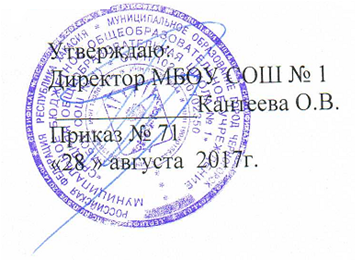 